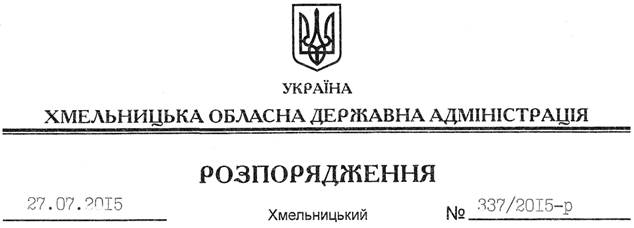 На підставі статті 6 Закону України “Про місцеві державні адміністрації”:Внести такі зміни до розпорядження голови обласної державної адміністрації від 21.11.2013 № 377/2013-р “Про комісію обласної державної адміністрації по попередньому розгляду пропозицій щодо відзначення державними нагородами України”: 1. Викласти додаток 1 до нього у новій редакції (додається).2. Пункт 3 викласти у такій редакції: “3. Контроль за виконанням цього розпорядження покласти на заступника голови обласної державної адміністрації відповідно до розподілу обов’язків”.3. Пункт 6 Положення про комісію обласної державної адміністрації по попередньому розгляду пропозицій щодо відзначення державними нагородами України, затвердженого цим розпорядженням, викласти у новій редакції: “6. Комісія утворюється у складі голови, заступника голови комісії, секретаря та членів комісії”.Голова адміністрації								М.ЗагороднийПро внесення змін до розпорядження голови обласної державної адміністрації від 21.11.2013 № 377/2013-р